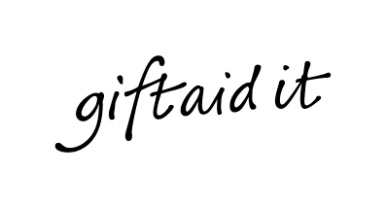 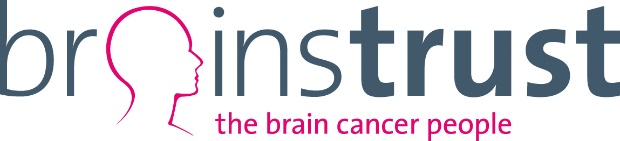 
Charity Gift Aid Declaration – multiple donationsThank you for donating to brainstrust. Your generosity will make a real difference. Did you know that you can boost your donation by 25p for every £1 that you donate through Gift Aid? Gift Aid is reclaimed by brainstrust from the tax that you pay for the current tax year. All we need is your completed declaration and details of your home address.DeclarationIn order to Gift Aid your donation and any donations that you make in the future to brainstrust, you must tick the box below: I want to Gift Aid my donation of £   and any donations I make in the future or have made in the past 4 years to brainstrust.By ticking the box above, you are agreeing that you are a UK taxpayer and understand that if you pay less Income Tax and/or Capital Gains Tax than the amount of Gift Aid claimed on all of your charitable donations in that tax year, it is your responsibility to pay any difference.Please note: If you pay Income Tax at the higher or additional rate and want to receive the additional tax relief due to you, you must include all your Gift Aid donations on your Self-Assessment tax return or ask HM Revenue & Customs to adjust your tax code.Date of Declaration:  My detailsPlease notify brainstrust if you:Want to cancel this declarationChange your name or home address detailsNo longer pay sufficient tax on your Income and/or Capital Gains TaxPlease return this completed form to us:By email: mailto:hq@brainstrust.org.ukBy post: brainstrust, 4 Yvery Court, Castle Road, Cowes, Isle of Wight, PO31 7QGYou can also complete this form online at brainstrustforms.wufoo.com/forms/gift-aid-form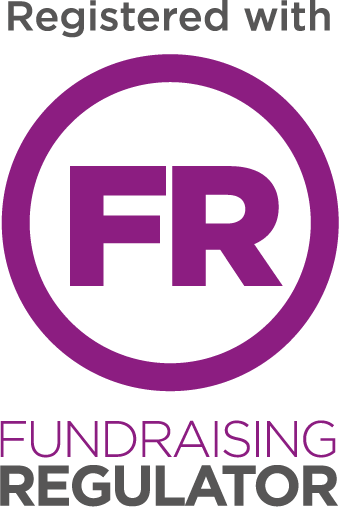 Brainstrust 2017, Registered charity 1114634Title:  First name: First name: Surname: Full home address: Home post code:  Home post code:  